Župa Presvetog Srca Isusova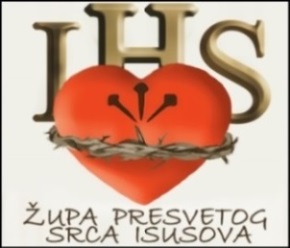 Palmotićeva 31, ZagrebŽUPNI LISTIĆ broj 3578. svibnja 2022. – Marijin mjesecČETVRTA USKRSNA NEDJELJA Evanđelje: Iv 10, 27-30U ono vrijeme: Reče Isus: „Ovce moje slušaju glas moj; ja ih poznajem i one idu za mnom. Ja im dajem život vječni te neće propasti nikada i nitko ih neće ugrabiti iz moje ruke. Otac moj, koji mi ih dade, veći je od svih i nitko ih ne može ugrabiti iz ruke Očeve. Ja i Otac jedno smo.“ KomentarU prispodobi o Dobrom pastiru Isus govori o tome što čini za svoje stado: stado sluša Isusovu riječ, Isus ih poznaje i oni ga slijede, daje im vječni život, ne izgube se nikada, nitko ih ne može oteti iz njegovih ruku jer ih je sam Otac dao njemu. Isus govori svome stadu a ovce slušaju njegove riječi. Kamen temeljac naše vjere je istina da je spasenje Božja inicijativa, odnosno da se Bog obratio čovjeku. Bog je tako volio čovjeka, da je svoga jedinorođenog Sina poslao u svijet, da nitko ne propadne. Kršćanin je taka čovjek koji i usred svjetske vreve prepoznaje Božju riječ. Isus poznaje svoje. Bog i nas poznaje, prepoznaje nas u mnoštvu, poziva nas po imenu i s brižnom ljubavlju prati svaki dan našeg života. Drugi kamen temeljac naše vjere da je Bog stalno prisutan, kako je Isus to obećao do svršetka svijeta. Kršćanin je takav čovjek koji zna da hoda u prisutnosti Božjoj i onda kada se čini da je oko njega samo tama kao u ps. 23. „pa da mi je i dolinom smrti proći zla se ne bojim, jer si ti sa mnom.“Isus daje vječni život. Ovce se ne mogu izgubiti nikada jer ih je Otac dao Isusu. Treći kamen temeljac naše vjere je istina da smo krštenjem i mi postali posvojena djeca Očeva, koji nas očekuje u vječnom blaženstvu. Kršćanin živi dane svog ovozemaljskog života pogledom uprtim u nebo. Konačno Isus obećava sigurnost svojem stadu, odnosno da ih nitko ne može oteti iz njegovih ruku ono što će sv. Pavao reći: „Tko će nas rastaviti od ljubavi Kristove?... Ni smrt ni život…“ Četvrti kamen temeljac našeg kršćanstva je da Crkvi Isusovoj ni vrata paklena ne mogu naškoditi. Kršćanin zna da je snaga Božja veća i jača od svake tjelesne ili duševne patnje. Isus Dobri pastir i nama pruža svoje darove: poznaje nas, voli nas, čuva nas i čeka nas u nebeskoj domovini. 				         M. Szentmartoni: Očarani Božjom RiječjuUkinuta je većina protupandemijskih mjera ni u crkvi više nisu obvezne maske kao ni ograničenje u broju okupljenih. U ponedjeljak u 18.30 je sv. misa za roditelje ovogodišnjih prvopričesnika a odmah nakon mise roditeljski sastanak s pojedinostima o slavlju Prve pričesti.  U povodu 30. obljetnice međunarodnog priznanja Republike Hrvatske od strane Svete Stolice, u srijedu 11. svibnja u 18 sati u novom bogoslužnom prostoru Bl. Alojzija Stepinca na Kaptolu 28, državni tajnik Svete Stolice kardinal Pietro Parolin predslavit će zahvalnu svetu misu. Pozivaju se vjernici na ovo svečano slavlje. Nastavlja se župni vjeronauk po uobičajenom rasporedu kao i sve druge redovite aktivnosti. Od 1. do 10. svibnja devetnica bl. Ivanu Merzu. Kod večernjih sv. misa molit ćemo molitvu za njegovu kanonizaciju. U utorak je blagdan bl. Ivana Merza. Sv. mise su kao radnim danom. Svečanu sv. misu u 18.30 predslavi mons. Franjo Komarica, banjalučki biskup. Svakog ponedjeljka u 20 sati molimo krunicu za obitelji, prestanak pandemije i mir u Ukrajini na Kamenitim vratima. Nedjelja, 8. svibnja: 4. kroz godinu, nedjelja Dobroga pastira – svjetski dan molitve za duhovna zvanjaKrizma u našoj župi će ove godine biti na svetkovinu Duhova, tj. u nedjelju 5. lipnja u 9 sati. Termin Prve pričesti u našoj župi je 22. svibnja. Pod sv. misom u 9 sati.LAIČKA KOLUMNICA ,,MANJE JE VIŠE''Dragi župljani i župljanke, ove nedjelje obilježavamo dan naših majki, odnosno dan naših najvećih potpora i zaštitnika. Obitelj je, po mojemu mišljenju, najsvetija te ujedno i najbitnija zajednica u našim životima. Od malih nogu roditelji su ti koji nas svemu uče te nas svojim primjerom odgajaju u osobe koje ćemo mi jednog dana postati. Otac i majka podjednako su važni u djetetovu odgoju jer ga oboje moraju naučiti kako postati dobra, kvalitetna osoba koja je sposobna za samostalan život te da odgoj bude što sličniji Božjem putu. Majke su te koje nose dijete u svojoj utrobi i donose ga na svijet te su samim time možda malo povezanije s njime od samog rođenja. U prvim mjesecima svojih života, ovisni smo o našim majkama, a tako se to onda nastavi i cijeli život. Čim nas nešto boli ili muči, odmah zovemo mamu. Mislim da možemo reći kako one i najviše otrpe u pojedinim situacijama jer su na ,,prvoj crti udara'' i žele nam što više pomoći svojim savjetom i ,,čašicom razgovora''. Kad nam se nekad i ne sviđa što nam govore, moramo biti svjesni da nam one samo žele najbolje (za razliku od raznih prijatelja/prijateljica) te da su uvijek u pravu, samo je pitanje kad ćemo mi to shvatiti. Kao što sam već rekla, otac i majka čine jednu nerazdjeljivu cjelinu koja se zajedno bori za boljitak i sreću vlastite obitelji zato ne smijemo zaboraviti poštovati roditelje, pogotovo u situacijama u kojima bi možda nekad tvrdoglavost pobijedila razum.                                                                                                   Iva Smolčić „Tako je, eto, bitno obilježje Marije – sklad, harmonija. Sklad je vladao između njezine duše i njezina tijela, sklad je vladao u svim dijelovima njezina tijela. Ne čudimo se zašto su se najveći umjetnici svijeta trudili prikazati njezinu ljepotu i što ni jednom nije uspjelo prikazati je onako lijepom kao što ona zaista jest. Sam Gospodin Bog bio je tako uznesen njezinom ljepotom da je proroku nadahnuo cijelu jednu knjigu u kojoj se slavi Marijina Ljepota. To je Pjesma nad pjesmama...“ 											(izvor: ivanmerz.hr)												       4. U S K R S N A – NEDJELJA  –  8. S V I B N J A  2022.4. USKRSNI TJEDAN    9. - 14. V.Želite li da i drugi župljani, znanci ili prijatelji župni listić primaju e-poštom? Predložite im da pošalju e-poštu s naslovom „Želim ŽL e-poštom“ na info@ok-merz.hr   Ako ne želite primati župni listić učinite to na istu e-adresu.OBAVIJESTIMISLI  BLAŽENOG  IVANA  MERZAS   V   E   T   E     M   I   S   ES   V   E   T   E     M   I   S   EI    S    P    O    V    I    J    E    D    A    N    J    EI    S    P    O    V    I    J    E    D    A    N    J    EI    S    P    O    V    I    J    E    D    A    N    J    EVRIJEMEMISNIKVRIJEME GOVORNICA  1AGOVORNICA 1B7:00P. ŠESTAK6:45 – 8:30P. JUNUŠIĆ8:00P. BALATINAC9:30P. MATIĆ8:30 – 10:00P. ROŽMARIĆP. BILIĆ11:00P. KOČIŠ10:30 – 12:00P. JOZIĆP. ŠTANFEL12:15P. NODILO12:00 – 13:00P. ŠESTAKP. MATIĆ17:00P. JUNUŠIĆ16:30 – 18:00P. BALATINACP. KOČIŠ19:00P. BILIĆ18:30 – 20:00P. NAGYP. ROŽMARIĆSVETE MISESVETE MISESVETE MISE               I    S    P    O    V    I    J    E    D         G    O    V    O    R    N    I    C    A        1 A               I    S    P    O    V    I    J    E    D         G    O    V    O    R    N    I    C    A        1 A               I    S    P    O    V    I    J    E    D         G    O    V    O    R    N    I    C    A        1 A               I    S    P    O    V    I    J    E    D         G    O    V    O    R    N    I    C    A        1 A               I    S    P    O    V    I    J    E    D         G    O    V    O    R    N    I    C    A        1 A               I    S    P    O    V    I    J    E    D         G    O    V    O    R    N    I    C    A        1 A               I    S    P    O    V    I    J    E    D         G    O    V    O    R    N    I    C    A        1 A               I    S    P    O    V    I    J    E    D         G    O    V    O    R    N    I    C    A        1 A               I    S    P    O    V    I    J    E    D         G    O    V    O    R    N    I    C    A        1 A               I    S    P    O    V    I    J    E    D         G    O    V    O    R    N    I    C    A        1 A               I    S    P    O    V    I    J    E    D         G    O    V    O    R    N    I    C    A        1 A               I    S    P    O    V    I    J    E    D         G    O    V    O    R    N    I    C    A        1 A               I    S    P    O    V    I    J    E    D         G    O    V    O    R    N    I    C    A        1 ASATMISNIKISPOVIJEDISPOVIJEDPONEDJELJAKPONEDJELJAKUTORAKUTORAKSRIJEDASRIJEDAČETVRTAKČETVRTAKPETAKPETAKSUBOTASUBOTA6:00P. MATIĆ6:30 – 8:006:30 – 8:00P. ŠPIRANECP. ŠPIRANECP.ŠPIRANECP.ŠPIRANECP. ŠPIRANECP. ŠPIRANECP. ŠPIRANECP. ŠPIRANECP. NODILOP. NODILOP. NODILOP. NODILO7:00P. SABOLIĆ8:00P. JUNUŠIĆ8:00 – 9:308:00 – 9:30P. ROŽMARIĆP. ROŽMARIĆP.ŠTANFELP.ŠTANFELP.ŠTANFELP.ŠTANFELP. ROŽMARIĆP. ROŽMARIĆP. ROŽMARIĆP. ROŽMARIĆP.ROŽMARIĆP.ROŽMARIĆ9:00P. NODILO12:00P. ŠPIRANECP. VLAH11:30 –1311:30 –13P.RUBINIĆP.RUBINIĆP.RUBINIĆP.RUBINIĆP.VLAHP.VLAHP.RUBINIĆP.RUBINIĆP.RUBINIĆP.RUBINIĆP.RUBINIĆP.RUBINIĆ18:30P. BALATINACUTORAK:Mons. KOMARICA18 –19:3018 –19:30P. NAGYP. NAGYP.SABOLIĆP.SABOLIĆP. NAGYP. NAGYP.ŠTANFELP.ŠTANFELP.ŠTANFELP.ŠTANFELP. NAGYP. NAGY